Teniendo en cuenta la información enviada por la Vicepresidencia de Crédito del ICETEX y de acuerdo a lo establecido en el Calendario de Adjudicación de créditos para el primer semestre de 2017. La Oficina de Icetex de la Universidad de Pamplona se permite publicar calendario 2017-1.NOTA: SI EL ESTUDIANTE NO SE INSCRIBE EN LAS FECHAS ESTIPULADAS POR LA UNIVERSIDAD DE PAMPLONA – ICETEX QUEDARA POR FUER DE A CONVOCATORIA.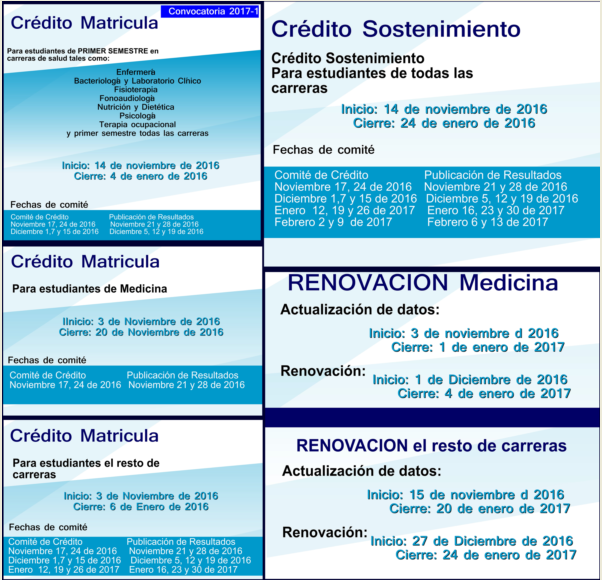 La documentico requerida para la renovación del crédito para el semestre 2017-1 es la siguiente:Crédito matricula- Copia de la actualización de datos- Registro extendido de notas- Liquidación de matrícula 2016-1Crédito sostenimiento- Copias de la actualización de datos- Registro extendido de notasHORARIOS DE ATENCIÓNPuntos de atención PamplonaKilómetro 1 vía Bucaramanga, Universidad de Pamplona oficina IcetexLunes a JuevesHorario de 8:00 AM. A 12:00 PM  y de 2:00PM A 5:00PMEl día viernes de Horario de 8:00 AM. A 12:00 PMTeléfono: 568 5303 EXT 133Punto de atención Cúcuta Autopista Internacional Vía Los Álamos Villa Antigua (Villa del Rosario)Lunes a Viernes Horario de 8:00 AM. A 12:00PMTeléfono 568 53 03 EXT 601